Što je proračun?Proračun je akt kojim se procjenjuju prihodi i primici te utvrđuju rashodi i izdaci Općine Kloštar Ivanić za proračunsku godinu, a sadrži i projekciju prihoda i primitaka te rashoda i izdataka za slijedeće dvije godine.U ovom Proračunu za građane bit će prikazan sažetak prijedloga proračuna Općine Kloštar Ivanić za 2024. godinu s najvažnijim smjernicama razvoja Općine Kloštar Ivanić koji pojašnjava planove i aktivnosti. Ovim pregledom Općinskog proračuna želimo omogućiti svim građanima uvid u prihode i rashode Općine Kloštar Ivanić kako bi imali transparentnu i potpunu informaciju o tome gdje i kako se troši općinski novac, kao i da bismo potaknuli sve građane na aktivno sudjelovanje u komentiranju, predlaganju i sugeriranju Općinskog proračuna.Proračun sadržava:1. Opći dio proračuna sačinjavaju:• Račun prihoda i rashoda u kojem su prikazani svi prihodi i rashodi prema ekonomskoj klasifikaciji (npr. prihodi od poreza, imovine, pristojbi te rashodi za nabavu nefinancijske imovine, rashodi za usluge tekućeg i investicijskog održavanja, rashodi za zaposlene, financijski rashodi). • Račun zaduživanja/financiranja koristi se u trenutku kada postoje viškovi ili manjkovi. Na računu zaduživanja/financiranja prikazuju se izdaci za financijsku imovinu i otplate zajmova te primici od financijske imovine i zaduživanja.Slikoviti prikaz općeg dijela proračuna: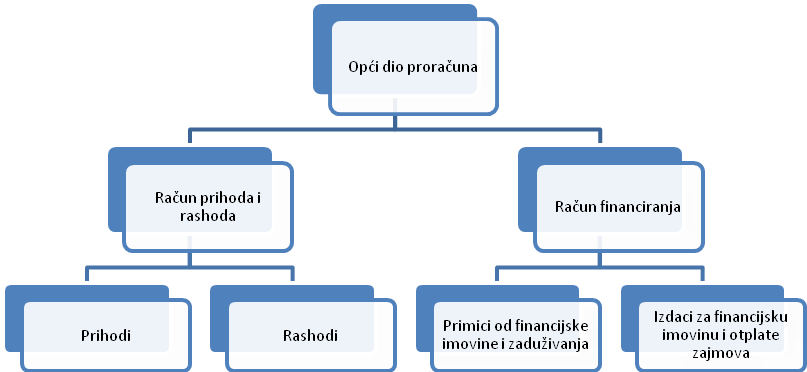 Račun prihoda i rashoda prikazuje prikupljena i potrošena sredstva u toku jedne godine stoga se on sastoji od prihoda i rashoda. Račun zaduživanja/financiranja sastoji se od: primitaka od financijske imovine i zaduživanja te izdataka za financijsku imovinu i otplate zajmova. Na račun zaduživanja/financiranja upisuju se viškovi nastali većim prilivom prihoda od rashoda te manjkovi nastali većim odlivom sredstava u rashode od priliva prihoda.2. Poseban dio proračuna sačinjava:Plan rashoda i izdataka raspoređen po organizacijskim jedinica (odjelima) i proračunskim korisnicima iskazanih po vrstama te raspoređenih u programe koji se sastoje od aktivnosti i projekata. Treba napomenuti da Proračun nije statičan akt već se sukladno Zakonu može mijenjati tijekom proračunske godine. Ta izmjena se naziva rebalans proračuna. Procedura izmjena/rebalansa Proračuna identična je proceduri njegova donošenja.Proračunski korisnici:Proračunski korisnici su ustanove, tijela javne vlasti kojima je JLS osnivač ili suosnivač. Financiranje proračunskih korisnika je većim dijelom iz proračuna svog/svojih osnivača ili suosnivača. Proračunski korisnici JLS mogu biti: dječji vrtići, knjižnice, javne vatrogasne postrojbe, muzeji, kazališta, domovi za starije i nemoćne osobe. Proračunski korisnik Općine Kloštar Ivanić je: Dječji vrtić Kloštar IvanićZakoni i sankcijeProračun se donosi za jednu fiskalnu (proračunsku) godinu. Kod nas se fiskalna godina poklapa s kalendarskom i traje od 01. siječnja do 31. prosinca. Jedini ovlašteni predlagatelj Proračuna je Općinski načelnik. Općinski Načelnik jedinice lokalne samouprave odgovoran je za zakonito planiranje i izvršavanje proračuna, za svrhovito, učinkovito i ekonomično raspolaganje proračunskim sredstvima. Proračun donosi (izglasava) Općinsko vijeće do kraja godine. Ako se ne donese proračun prije početka proračunske godine, privremeno se, a najduže za prva tri mjeseca proračunske godine, na osnovi odluke o privremenom financiranju koja mora biti donesena do 31. prosinca, nastavlja financiranje poslova, funkcija i programa tijela jedinica lokalne i područne samouprave i drugih proračunskih i izvanproračunskih korisnika.U slučaju kada je raspušteno samo Općinsko vijeće, a općinski načelnik nije razriješen, do imenovanja povjerenika Vlade Republike Hrvatske, financiranje se obavlja izvršavanjem redovnih i nužnih rashoda i izdataka temeljem odluke o financiranju nužnih rashoda i izdataka koju donosi općinski načelnik.Po imenovanju povjerenika Vlade Republike Hrvatske, općinski načelnik predlaže povjereniku novu odluku o financiranju nužnih rashoda i izdataka u koju su uključeni ostvareni prihodi i primici te izvršeni rashodi i izdaci u vremenu do dolaska povjerenika. Ako se do 31. ožujka ne donese proračun, povjerenik donosi odluku o financiranju nužnih rashoda i izdataka za razdoblje do donošenja proračuna.Proračun Općine Kloštar Ivanić za 2024. godinuProračunski prihodi i primiciPRIHODI I PRIMICIUkupni prihodi i primici Općine Kloštar Ivanić za 2024. godinu planirani su u iznosu od 6.932.845,00 EUR.Prihodi od poslovanjaPrihodi od poslovanja Kloštar Ivanić za 2024. godinu planirani su u iznosu od 6.419.658,00 EUR, a čine ih:1. Prihodi od poreza planirani u iznosu od 2.244.145,19 EUR, financirano od općih prihoda i primitaka;2. Pomoći iz inozemstva (darovnice) i od subjekata unutar općeg proračuna planirane u iznosu od 2.348.307,43 EUR, financirano iz pomoći u iznosu od 2.138.307,43 EUR i pomoći državnog proračuna u iznosu od 210.000,00 EUR; 3. Prihodi od imovine planirani u iznosu od 1.160.469,81 EUR, od toga prihodi za posebne namjene u iznosu od 1.160.468,81 EUR i vlastitih prihoda u iznosu od 1,00 EUR;4. Prihodi od upravnih i administrativnih pristojbi, pristojbi po posebnim propisima i naknada planirani u iznosu od 663.135,57 EUR, od toga vlastiti prihodi u iznosu od 180.000,00 EUR i iz prihoda za posebne namjene u iznosu od 483.135,57 EUR;5. Prihodi od prodaje proizvoda i robe te pruženih usluga i prihodi od donacija planirani u iznosu od 3.600,00 EUR, financirano iz vlastitih prihoda u iznosu od 1.600,00 EUR i donacija u iznosu od 2.000,00 EUR.Prihodi od prodaje nefinancijske imovinePrihodi od prodaje nefinancijske imovine planirani u iznosu od 20.736,00 EUR, financirano iz prihoda od prodaje ili zamjene nefinancijske imovine i naknade s naslova osiguranja.Primici od financijske imovine i zaduživanjaPrimici od financijske imovine i zaduživanja planirani u iznosu 492.451,00 EUR, financirano iz namjenskih primitaka, od toga primici (povrati) glavnice zajmova danih trgovačkim društvima i obrtnicima izvan javnog sektora u iznosu od 66.361,00 EUR i primici od zaduživanja u iznosu od 426.090,00 EUR.Vlastiti izvoriRaspoloživa sredstva iz prethodnih godina planiraju se u iznosu od 428.000,00 EUR, a točan iznos bit će utvrđen izradom godišnjeg proračuna za 2024. godinu. Proračun Općine Kloštar Ivanić za 2024. godinuProračunski rashodi i izdaciRASHODI I IZDACIUkupni rashodi i izdaci Općine Kloštar Ivanić za 2024. godinu planirani su u iznosu od 7.360.845,00 EUR.Rashodi poslovanjaRashodi poslovanja Općine Kloštar Ivanić za 2024. godinu planirani su u iznosu od  3.763.766,81 EUR, a čine ih:1. Rashodi za zaposlene planirani u iznosu od 1.487.950,00 EUR, a odnose se za bruto plaće, ostale rashode za zaposlene i doprinose na plaće za djelatnike JUO, vlastitog pogona, Dječjeg vrtića Proljeće i djelatnike zaposlenih u projektu „Zaželi, radi, pomaži!“;2. Materijalni rashodi planirani u iznosu od 1.406.486,81 EUR, a odnose se na rashode za energiju, rashode za usluge, naknade troškova radnog odnosa i ostale nespomenute rashode poslovanja;3. Financijski rashodi planirani u iznosu od 50.405,00 EUR, a odnose se na kamate za primljene kredite i zajmove i ostale financijske rashode;4. Subvencije planirane u iznosu od 73.659,00 EUR, a čine ih subvencije trgovačkim društvima u javnom sektoru i subvencije poljoprivrednicima;5. Pomoći dane unutar općeg proračuna planirane u iznosu od 71.500,00 EUR;6. Naknade građanima i kućanstvima na temelju osiguranja i druge naknade planirane u iznosu od 231.500,00 EUR za ostale naknade građanima i kućanstvima iz proračuna;7. Ostali rashodi planirani u iznosu od 442.266,00 EUR, a čine ih tekuće donacije, kapitalne pomoći, naknade štete i nepredviđeni rashodi do visine proračunske pričuve.Rashodi za nabavu nefinancijske imovineRashodi za nabavu nefinancijske imovine planirani u iznosu od 3.417.078,19 EUR, a čine ih:1. Rashodi za nabavu neproizvedene dugotrajne imovine planirani u iznosu 215.207,00 EUR;2. Rashodi za nabavu proizvedene dugotrajne imovine planirani u iznosu od 3.069.854,19 EUR, planirane za građevinske objekte, postrojenja i opremu i nematerijalnu proizvedenu imovinu;3. Rashodi za dodatna ulaganja na nefinancijskoj imovini planirani u iznosu od 132.017,00 EUR za dodatna ulaganja na građevinskim objektima.Izdaci za financijsku imovinu i otplate zajmovaIzdaci za financijsku imovinu i otplatu zajmova planirani u iznosu od 180.000,00 EUR, a čine ih:Izdaci za dane zajmove i depozite u iznosu od 80.000,00 EUR;Izdaci za otplatu glavnice primljenih kredita i zajmova od kreditnih i ostalih financijskih institucija u javnom sektoru i izvan javnog sektora u iznosu od 100.000,00 EUR.OPIS POSEBNOG DIJELA PRORAČUNAPREDSTAVNIČKA I IZVRŠNA TIJELA PLANIRANO U IZNOSU 246.454,00 EUR.financirano iz općih prihoda i primitaka u iznosu od 110.954,00 EUR i iz pomoći u iznosu od 135.500,00 EURProgram 1001 Predstavnička i izvršna tijela planirano u iznosu od 246.454,00 EUR, a čine ih:1. Naknade za rad predstavničkih, izvršnih i radnih tijela planirani u iznosu od 27.500,00 EUR, financirano od općih prihoda i primitaka za ostale nespomenute rashode;2. Naknade političkim strankama planirane u iznosu od 3.716,00 EUR, financirane od općih prihoda i primitaka;3. Dan Općine planirano u iznosu od 30.000,00 EUR, financirano od općih prihoda i primitaka;4. Velika i Mala Gospa planirano u iznosu od 30.000,00 EUR, financirano od općih prihoda i primitaka;5. Održavanje izbora planirano u iznosu od 25.000,00 EUR, financirano od pomoći;6. Proračunska pričuva planirana u iznosu od 11.238,00 EUR, financirano iz općih prihoda i primitaka;6. Otplata zajmova planirana u iznosu od 109.000,00 EUR, financirano od pomoći;7. Nagrade za ostvarena postignuća planirane u iznosu od 2.000,00 EUR, financirano od općih prihoda i primitka;8. Obilježavanje 930 godina Otoka Ivanicha, financirano od općih prihoda i primitaka u iznosu od 1.500,00 EUR i od pomoći u iznosu od 1.500,00 EUR;9. Osobni automobil planirano u iznosu od 5.000,00 EUR, financirano iz općih prihoda i primitaka.JEDINSTVENI UPRAVNI ODJEL PLANIRAN U IZNOSU OD 7.114.391,00 EUR.Financirano iz općih prihoda i primitaka u iznosu od 2.133.191,19 EUR, vlastitih prihoda u iznosu od 181.601,00 EUR, prihoda za posebne namjene u iznosu od 1.643.604,38 EUR, od pomoći u iznosu od 2.002.807,43 EUR, od pomoći iz državnog proračuna u iznosu od 210.000,00 EUR, od donacija u iznosu od 2.000,00 EUR, prihoda od prodaje, zamjene nefinancijske imovine i naknade s naslova osiguranja u iznosu od 20.736,00 EUR, namjenskih primitaka u iznosu od 492.451,00 EUR i iz viška prihoda u iznosu od 428.000,00 EUR.Program 1002 Jedinstveni upravni odjel planirano 860.647,00 EUR, od toga:1. Materijalni rashodi i rashodi za usluge planirani u iznosu od164.048,00 EUR, financirani od općih prihoda i primitaka; 2. Rashodi za zaposlene planirani u iznosu od 269.000,00 EUR, financirano od općih prihoda i primitaka;3. Rashodi za zaposlene – plaće planirani u iznosu od 350.000,00 EUR, financirano od općih prihoda i primitaka u iznosu od 280.400,00 EUR i iz viška prihoda u iznosu od 69.600,00 EUR;4. Izdaci za postrojenja i opremu planirani u iznosu od 64.545,00 EUR, financirano od općih prihoda i primitaka;5. Računalni programi planirani u iznosu od 12.954,00 EUR, financirano od općih prihoda i primitaka;6. E-računi planirani u iznosu od 100,00 EUR, financirano od općih prihoda i primitaka.Program 1004 Organiziranje i provođenje zaštite i spašavanja planirano u iznosu od 126.342,00 EUR, od toga:1. Osnovna djelatnost zaštite od požara (VZO) planirana u iznosu od 119.542,00 EUR, financirano od općih prihoda i primitaka u iznosu od 24.542,00 EUR i od pomoći u iznosu od 95.000,00 EUR;2. Civilna zaštita planirana u iznosu od 6.000,00 EUR, financirano od općih prihoda i primitaka u iznosu od 1.000,00 EUR i od pomoći u iznosu od 5.000,00 EUR;3. Hrvatska gorska služba spašavanja planirana u iznosu od 800,00 EUR, financirano od općih prihoda i primitaka;Program 1005 Održavanje komunalne infrastrukture planirano u iznosu od 682.534,00 EUR, od toga:1. Tekuće održavanje nerazvrstanih cesta planirano u iznosu od 323.284,00 EUR, financirano iz općih prihoda i primitaka u iznosu od 90.384,00 EUR    i prihoda za posebne namjene u iznosu od 232.900,00 EUR;2. Održavanje javnih zelenih površina planirano u iznosu od 15.000,00 EUR, financirano iz prihoda za posebne namjene;3. Održavanje javne rasvjete planirano u iznosu od 83.000,00 EUR, financirano iz prihoda za posebne namjene;4. Zimska služba planirana u iznosu od 34.000,00 EUR, financirano iz prihoda za posebne namjene;5. Odvodnja atmosferskih voda (mali građevinski radovi) planirano u iznosu od 80.000,00 EUR, financirano iz prihoda za posebne namjene;6. Hortikultura održavanja parkova i groblja planirana u iznosu od 16.000,00 EUR, financirano iz prihoda za posebne namjene;7. Natječaji i oglasi planirani u iznosu od 8.000,00 EUR, financirano iz općih prihoda i primitaka;8. Popravak pješačkih staza na području Općine Kloštar Ivanić planirano je u iznosu od 25.000,00 EUR, financirano iz prihoda za posebne namjene;9. Postava ploča s imenima ulica, oznaka naselja i slično planirana u iznosu od 2.000,00 EUR, financirano iz općih prihoda i primitaka;10. Održavanje građevinskih uređaja i predmeta javne namjene (nadstrešnice, zdenci, spomenici) planirano u iznosu od 6.600,00 EUR, financirano iz prihoda za posebne namjene;11. Dezinfekcija, dezinsekcija, deratizacija planirana u iznosu od 33.000,00 EUR, financirano iz prihoda za posebne namjene;12. Veterinarsko – higijeničarski poslovi (izlov pasa i slično) planirani u iznosu od 21.500,00 EUR, financirano iz prihoda za posebne namjene;13. Sanacija divljih odlagališta planirana u iznosu od 6.000,00 EUR, financirana od pomoći;14. Prigodno ukrašavanje naselja planirano u iznosu od 4.000,00 EUR, financirano iz prihoda za posebne namjene;15. Saniranje klizališta planirano u iznosu od 150,00 EUR,  financirano od općih prihoda i primitaka;16. Održavanje i hortikultura javnih površina na području OKI u iznosu od 25.000,00 EUR, financirano od općih prihoda i primitaka.Program 1006 Razvoj i sigurnost prometa planirano u iznosu od 1.823.665,00 EUR, od toga:1. Izgradnja i asfaltiranje cesta, pješačkih staza, trgova, parkova, raskrižja planirana u iznosu od 1.379.290,00 EUR, financirano iz prihoda za posebne namjene u iznosu od 258.200,00 EUR, od pomoći u iznosu od 505.600,00 EUR, iz namjenskih primitaka u iznosu 426.090,00 EUR i iz viška prihoda u iznosu od 189.400,00 EUR;2. Izgradnja groblja planirana u iznosu od 189.375,00 EUR, financirano iz općih prihoda i primitaka u iznosu od 30.000,00 EUR i prihoda za posebne namjene u iznosu od 159.375,00 EUR;3. Rekonstrukcija nerazvrstanih cesta u iznosu od 14.000,00 EUR, financirano iz prihoda za posebne namjene;4. Rekonstrukcija dijela ulice sv. Marije u naselju Kloštar Ivanić u iznosu od 241.000,00 EUR, financirano iz prihoda za posebne namjene u iznosu od 113.000,00 EUR, od pomoći u iznosu od 90.000,00 EUR i viška proračuna u iznosu od  38.000,00 EUR;Program 1007 Potpora poljoprivredi planirano u iznosu od 180.002,00 EUR, od toga:1. Financiranje (kreditiranje) proljetne sjetve planirano u iznosu od 80.000,00 EUR, financirano iz općih prihoda i primitaka u iznosu od 13.639,00 EUR  i namjenskih primitaka u iznosu od 66.361,00 EUR;2. Financijska sredstva za ublažavanje posljedica od prirodnih nepogoda planirana u iznosu od 33.000,00 EUR, financirana od pomoći;3. Subvencioniranje premije osiguranja u poljoprivredi planirano u iznosu od 6.000,00 EUR, financirano iz prihoda od prodaje, zamjene nefinancijske imovine i naknade s naslova osiguranja;4. Sufinanciranje troškova umjetnog osjemenjivanja krava plotkinja planirano u iznosu od 3.195,00 EUR, financirano iz prihoda za posebne namjene;5. Subvencioniranje stručnog osposobljavanja u poljoprivredi planirano u iznosu od 1.500,00 EUR, financirano iz prihoda za posebne namjene;6. Subvencioniranje uzgojno-selekcijskog rada pasmine konja Hrvatski posavac i Hrvatski hladnokrvnjak planirano u iznosu od 1.000,00 EUR, financirano iz prihoda za posebne namjene;	7. Financiranje sredstva poljoprivrednim udrugama planirano u iznosu od 2.700,00 EUR, financirano iz prihoda za posebne namjene;8. Održavanje poljoprivredne infrastrukture planirano u iznosu od 23.200,00 EUR, financirano iz prihoda za posebne namjene u iznosu od 16.564,00 EUR i prihoda od prodaje, zamjene nefinancijske imovine i naknade s naslova osiguranja u iznosu od 6.636,00 EUR;9. Sufinanciranje troškova umjetnog osjemenjivanja krmača planirano u iznosu od 3.982,00 EUR, financirano iz prihoda za posebne namjene;10. Sufinanciranje kupnje sjemena djeteline i DTS planirano u iznosu od 2.000,00 EUR, financirano iz općih prihoda i primitaka;11. Sufinanciranje markice za telad planirano u iznosu od 600,00 EUR, financirano iz prihoda od prodaje, zamjene nefinancijske imovine i naknade s naslova osiguranja;12. Usluge pripreme i provođenja natječaja raspolaganja poljoprivrednim zemljištem u vlasništvu RH na području Općine Kloštar Ivanić u iznosu od 8.125,00 EUR, financirano iz prihoda za posebne namjene;13. Sufinanciranje kupnje ograde za nasade i životinje na području Općine Kloštar Ivanić planirano u iznosu od 5.000,00 EUR, financirano iz prihoda za posebne namjene;14. Sufinanciranje utvrđivanja bređosti krava na području Općine Kloštar Ivanić u iznosu od 200,00 EUR, financirano iz prihoda za posebne namjene;15. Sufinanciranje analize tla i poljoprivrednih proizvoda u iznosu od 2.500,00 EUR, financirano iz prihoda od prodaje, zamjene nefinancijske imovine i naknade s naslova osiguranja;16. Sufinanciranje kupnje mehanizacije za obavljanje poljoprivredne proizvodnje u iznosu od 7.000,00 EUR, financirano iz općih prihoda i primitaka u iznosu od 2.000,00 EUR i iz prihoda od prodaje, zamjene nefinancijske imovine i naknade s naslova osiguranja u iznosu od 5.000,00 EUR.Program 1008 Jačanje gospodarstva planirano u iznosu od 24.282,00 EUR, od toga:1. Subvencije obrtnicima, malim i srednjim poduzetnicima u iznosu od 3.982,00 EUR, financirano od općih prihoda i primitaka;2. Potpora novoosnovanim tvrtkama i obrtima kroz oslobođenje od plaćanja komunalne naknade na vrijeme od godinu dana u iznosu od 800,00 EUR, financirano iz općih prihoda i primitaka;3. Turistički projekti Općine Kloštar Ivanić u iznosu od 9.500,00 EUR, financirano iz općih prihoda i primitaka u iznosu od 3.000,00 EUR i od pomoći u iznosu od 6.500,00 EUR;4. Potpora za početak poslovanja poduzetnika u iznosu od 10.000,00 EUR, financirano iz općih prihoda i primitaka.Program 1009 Upravljanje imovinom planirano u iznosu od 347.398,00 EUR, od toga:1. Održavanje zgrada za redovno korištenje u iznosu od 82.244,81 EUR, financirano iz općih prihoda i primitaka u iznosu od 64.826,00 EUR i prihoda za posebne namjene u iznosu od 17.418,81 EUR;2. Legalizacija komunalne infrastrukture i objekata u iznosu od 15.000,00 EUR, financirano iz općih prihoda i primitaka;3. Kupnja zemljišta u iznosu od 36.000,00 EUR, financirano iz općih prihoda i primitaka u iznosu od 30.000,00 EUR i prihoda za posebne namjene u iznosu od 6.000,00 EUR;4. Izgradnja i dodatna ulaganja na zgradama (adaptacija društvenih domova) planirana je u iznosu od 82.050,00 EUR, financirano iz općih prihoda i primitaka u iznosu od 70.550,00 EUR i prihoda za posebne namjene u iznosu od 11.500,00 EUR;6. Projektna dokumentacija i nadzor u iznosu od 92.286,19 EUR, financirano iz općih prihoda i primitaka u iznosu od 70.286,19 EUR, od pomoći u iznosu od 12.000,00 EUR i iz viška prihoda u iznosu od 10.000,00 EUR;6. Energetska obnova zgrada JLS u iznosu od 39.817,00 EUR, financirano od pomoći.Program 1010 Predškolski odgoj – Dječji vrtić planirano u iznosu od 791.750,00 EUR za:1. Sufinanciranje boravka djece u drugim vrtićima planirano u iznosu od 1.000,00 EUR, financirano iz općih prihoda i primitaka;2. Dogradnja i opremanja postojeće ustanove za predškolski odgoj i obrazovanje – Dječji vrtić „Proljeće“ Kloštar Ivanić u iznosu od 751.250,00 EUR, financirano iz prihoda za posebne namjene u iznosu od 426.344,57 EUR i od pomoći u iznosu od 324.905,43 EUR;3. Dječje igralište kod područnog objekta Dječjeg vrtića Proljeće u naselju Ščapovec u iznosu od 39.500,00 EUR, financirano iz prihoda za posebne namjene u iznosu od 14.500,00 EUR i od pomoći u iznosu od 25.000,00 EUR.Korisnik: DJEČJI VRTIĆ PROLJEĆEZa program predškolskog odgoja – dječji vrtić planirano je 1.162.405,00 EUR, od toga financirano iz općih prihoda i primitaka u iznosu od 145.214,00 EUR, iz vlastitih prihoda u iznosu 181.601,00 EUR, od pomoći u iznosu 555.590,00 EUR, od pomoći državnog proračuna i iznosu od 210.000,00 EUR, od donacija u iznosu 2.000,00 EUR i iz viška prihoda u iznosu od 68.000,00 EUR.Program 1011 Osnovno, srednjoškolsko i ostalo obrazovanje planirano u iznosu 182.700,00 EUR, od toga:1. Sufinanciranje troškova prijevoza studenata planirano u iznosu od 10.000,00 EUR, financirano iz općih prihoda i primitaka;2. Tekuće donacije u novcu osnovnoj školi planirane u iznosu od 3.000,00 EUR, financirano iz općih prihoda i primitaka;3. Sufinanciranje škole plivanja planirano u iznosu od 2.200,00 EUR, financirano iz općih prihoda i primitaka;4. Stipendije u novcu planirane u iznosu od 38.000,00 EUR, financirano iz općih prihoda i primitaka;5. Nabava udžbenika i radnih bilježnica za O.Š. braće Radić planirana u iznosu od 1.500,00 EUR, financirano iz općih prihoda i primitaka;6. Produženi boravak u O.Š. braće Radić planirani u iznosu od 63.000,00 EUR, financirano iz općih prihoda i primitaka;7. Potpora učenicima osnovnih i srednjih škola planirano u iznosu od 65.000,00 EUR, financirano iz općih prihoda i primitaka u iznosu od 30.000,00 EUR i iz viška proračuna u iznosu od 35.000,00 EUR.Program 1012 Socijalna skrb planirano u iznosu od 196.000,00 EUR, od toga:1. Jednokratne novčane pomoći roditeljima – novorođenčad planirano u iznosu od 35.000,00 EUR, financirano iz općih prihoda i primitaka;2. Pomoć za stanovanje, jednokratne pomoći planirano u iznosu od 15.000,00 EUR, financirano iz općih prihoda i primitaka;3. Jednokratna pomoć umirovljenicima i nezaposlenima – božićnice i uskrsnice planirana u iznosu od 58.500,00 EUR, financirano iz općih prihoda i primitaka u iznosu od 40.500,00 EUR i iz viška prihoda u iznosu od 18.000,00 EUR;4. Ostali izdaci za humanitarna djela i novčane pomoći po odluci načelnika planirano u iznosu od 10.000,00 EUR, financirano iz općih prihoda i primitaka;5. Tekuće donacije u novcu gradskom društvu Crvenog križa planirano u iznosu od 6.000,00 EUR, financirano iz općih prihoda i primitaka;6. Podmirenje pogrebnih troškova planirano u iznosu od 3.000,00 EUR, financirano iz općih prihoda i primitaka;7. Trošak ljetovanja učenika u socijalnoj potrebi i osoba s posebnim potrebama planirano u iznosu od 2.000,00 EUR, financirano iz općih prihoda i primitaka;8. Financiranje udruga u okviru socijale planirano u iznosu od 6.000,00 EUR, financirano iz općih prihoda i primitaka;9. Prigodna pomoć socijalno ugroženim, starim osobama i umirovljenicima planirana u iznosu od 5.500,00 EUR, financirano iz općih prihoda i primitaka;10. Za projekt “Zaželi“ planirano je 55.000,00 EUR, financirano iz općih prihoda i primitaka u iznosu od 5.000,00 EUR i pomoći u iznosu od 50.000,00 EUR.Program 1013 Zaštita, očuvanje i unapređenje zdravlja planirano u iznosu od 4.398,00 EUR, od toga:1. Subvencija kastracije i sterilizacije pasa i mačaka planirana u iznosu od 3.098,00 EUR, financirano iz općih prihoda i primitaka;2. Prijevoz pokojnika na obdukciju planirano u iznosu od 1.300,00 EUR, financirano iz općih prihoda i primitaka;Program 1014 Razvoj sporta i rekreacije planirano u iznosu od 451.265,00 EUR, od toga:1. Za program javnih potreba u sportu planirano je 71.265,00 EUR, financirano iz općih prihoda i primitaka;2. Rekonstrukcija Sportskog parka Stjepan Novaković – Žuti – atletske staze planirano je 80.000,00 EUR, financirano iz općih prihoda i primitaka u iznosu od 15.605,00 EUR i od pomoći u iznosu od 64.395,00 EUR;3. Rekonstrukcija pomoćnog sportskog igrališta u Sportskom parku Stjepan Novaković – Žuti planirano je 300.000,00 EUR, financirano iz općih prihoda i primitaka u iznosu od 130.000,00 EUR, prihoda za posebne namjene u iznosu od 20.000,00 EUR i od pomoći u iznosu od 150.000,00 EUR.Program 1015 Zaštita okoliša planirano u iznosu od 83.500,00 EUR, od toga:1. Odvoz i zbrinjavanje velikog otpada, sanacija Tarna, reciklažno dvorište planirana u iznosu od 58.500,00 EUR, financirano iz općih prihoda i primitaka;2. Odvoz smeća u kontejnerima planirano u iznosu od 25.000,00 EUR, financirano iz općih prihoda i primitaka.Program 1016 Promicanje kulture planirano u iznosu od 93.881,00 EUR, od toga:1. Program javnih potreba u kulturi planiran u iznosu od 26.810,00 EUR, financirano iz općih prihoda i primitaka;2. Djelatnost knjižnice planirana u iznosu od 17.254,00 EUR, financirano iz općih prihoda i primitaka;3. Elektronički mediji planirano u iznosu od 39.817,00 EUR, financirano iz općih prihoda i primitaka;4. Za sanaciju objekta stare apoteke planirano je 10.000,00 EUR za dodatna ulaganja na građevinskim objektima, financirano od pomoći.Program 1017 Razvoj civilnog društva planirano u iznosu od 17.607,00 EUR, od toga:1. Tekuće donacije za razvoj vjerskih sloboda planirano u iznosu od 5.000,00 EUR, financirano iz općih prihoda i primitaka;2. Dotacije udrugama branitelja iz Domovinskog rata i pomoć stradalima planirano u iznosu od 10.160,00 EUR, financirano iz općih prihoda i primitaka;3. LAG Moslavina planirano u iznosu od 1.120,00 EUR, financirano iz općih prihoda i primitaka;4. Za WIFI4EU planirano je 1.327,00 EUR, financirano iz općih prihoda i primitaka;Program 1018 Prostorno uređenje i unapređenje stanovanja planirano u iznosu od 86.015,00 EUR, od toga:1. Mjera unapređenja stanovanja planirana u iznosu od 2.654,00 EUR, financirano iz općih prihoda i primitaka;2. Uređenje zapuštenih privatnih parcela planirano je 10.000,00 EUR, financirano iz općih prihoda i primitaka;3. Dječja igrališta – sprave planirano u iznosu od 66.361,00 EUR, financirano iz općih prihoda i primitaka u iznosu od 26.3261,00 EUR, iz prihoda za posebne namjene u iznosu od 10.000,00 EUR i od pomoći u iznosu od 30.000,00 EUR;4. Sufinanciranje svjetlosne signalizacije pješačkih prijelaza planirano u iznosu 7.000,00 EUR, financirano iz općih prihoda i primitaka;REPUBLIKA HRVATSKAZAGREBAČKA ŽUPANIJAOPĆINA KLOŠTAR IVANIĆOPĆINSKI NAČELNIK      Načelnik:	Željko Filipović	OBRAZLOŽENJE OPĆEG DIJELA FINANCIJSKOG PLANADJEČJEG VRTIĆA „PROLJEĆE“ ZA 2024. I PROJEKCIJA PLANA ZA 2025. I 2026. GODINU UVODNa temelju članka  38. st. 2. Zakona o proračunu (“NN” 144/21) i članka 36. Zakona o ustanovama (“NN” 76/93, 29/97, 47/99, 35/08, 127/19 i 151/22), Upravno vijeće Dječjeg vrtića Proljeće na prijedlog ravnateljice na svojoj 26. sjednici održanoj dana 07.11.2023. donijelo je I. prijedlog financijskog plana za 2024. i projekcije plana za 2025. i 2026. godinu.Planirane su stavke na temelju povijesnih podataka i postavljenih ciljeva za 2024. godinu:  Prihodi poslovanja na razini 1.157.405,00 € Višak iz prethodnih godina 5.000,00 € Prihodi za nefinancijsku imovinu 0,00 € Rashodi poslovanja na razini 1.148.905,00 € Rashodi za nefinancijsku imovinu 13.500,00 EUR €. OBRAZLOŽENJE PLANIRANIH PRIHODA I PRIMITAKA, RASHODA I IZDATAKA DJEČJEG VRTIĆA PROLJEĆE ZA 2024. I NAREDNE DVIJE GODINEDječji vrtić Proljeće u trenutku izrade ovog financijskog plana posluje u tri objekta s ukupno 12 odgojnih skupina. Upisano je ukupno 222 djece u jasličke i vrtićke skupine, a program male škole polazi grupa od 14 djece. Broj zaposlenika je 43. Postoji lista čekanja za upis u vrtić i kao glavni cilj za 2024. godinu je postavljeno postizanje optimalnih uvjeta za primanje svih zainteresiranih polaznika u okviru Državno - pedagoškog standarda. Osnivač je najavio povećanje osnovice za obračun plaće djelatnicima u visini od 5%. Planirane stavke prihoda i primitaka te rashoda i izdataka nastale su pod utjecajem opisanih uvjeta, uzimajući u obzir porast opće razine cijena.2.1. PRIHODI I PRIMICIUkupni planirani prihodi i primici Dječjeg vrtića Proljeće u 2024. i naredne dvije godine iznose 1.157.405,00 €.2.2. RASHODI I IZDACIUkupni planirani rashodi i izdaci Dječjeg vrtića Proljeće u 2024. i naredne dvije godine iznose 1.162.405,00 € od toga 1.148.905,00 € odnose se na rashode poslovanja, a 13.500,00 € odnose se na rashode za nabavu nefinancijske imovine.OBRAZLOŽENJE POSEBNOG DIJELA FINANCIJSKOG PLANA DJEČJEG VRTIĆA „PROLJEĆE“ZA 2024. GODINU I PROJEKCIJA PLANA ZA 2025. I 2026. GODINU SAŽETAK DJELOKRUGA:Redoviti cjelodnevni program odgojno-obrazovnog rada za djecu rane i predškolske dobi i posebni programi provode se u skladu sa Zakonom o predškolskom odgoju i obrazovanju. Svi resursi vrtića se koriste optimalno, kako za redovni program tako i za obogaćenje života djece u vrtiću kraćim programima engleskoga jezika i dramsko-scenskog nastupa za djecu starijeg uzrasta. NAZIV PROGRAMA:Redoviti cjelodnevni program odgojno-obrazovnog rada za djecu rane i predškolske dobi, Kraći program ranog učenja engleskogajezika s djecom predškolske dobi i Kraći dramsko-scenski program odgojno-obrazovnog rada s djecom predškolske dobi. CILJEVI (Što se programom želi postići?)Sustavno provoditi strategiju ustanove, kreirati i sugerirati viziju ustanove, osigurati optimalne uvjete za organizacijsko vođenje ustanove koji proizlaze iz složenijih uvjeta rada (dislociranost), osiguravati uvjete za poboljšanje kvalitete prostorno–materijalnih uvjeta (planiranje promjena i poboljšanje materijalnih uvjeta iz svih raspoloživih resursa), osigurati zdravstveno – higijenski aspekt rada i sigurnost, poticati razvoj ljudskih resursa, te razvoj kurikuluma u skladu s vizijom i razvojnim planom vrtića. Razvijati kulturu ustanove na načelima interkulturalnosti i multietičnosti s naglaskom na vrijednosti i otvaranje za daljnju suradnju i umrežavanje s ostalim institucijama i ustanovama srodnih djelatnosti. NAČIN OSTVARENJA CILJA (Kako se nastoji realizirati program, tko je korisnik ili primatelj usluge?)Program odgoja i obrazovanja, zdravstvene zaštite, prehrane i socijalne skrbi u desetsatnom trajanju namijenjeni djeci predškolske dobi, kao i djeci s poteškoćama u razvoju čija se integracija odvija u trajanju koje optimalno odgovara potrebama djeteta. Izrada drugih razvojnih programa prema potrebama i interesu roditelja – kraći program ranog učenja engleskoga jezika i kraći dramsko-scenski program odgojno-obrazovnog rada s djecom predškolske dobi. Programi stručnog usavršavanja djelatnika kroz timske aktivnosti unutar vrtića usmjereni na oblikovanje prostornog okruženja visokog odgojno–obrazovnog potencijala, stručna opažanja i samo-vrednovanje odgojno – obrazovne prakse, kao i vrednovanje i samo - vrednovanje cjelokupnog procesa i mjerljivih elemenata sustava u cjelini. ZAKONSKE I DRUGE PODLOGE NA KOJIMA SE ZASNIVA PROGRAMPodloge na kojima se zasniva program propisane su Zakonom o predškolskom odgoju i obrazovanju, te se provode uz suglasnosti i verifikacije Ministarstva znanosti, obrazovanja i sporta i Agencije za odgoj i obrazovanje. Ostale aktivnosti i programi koji se provode izvan desetsatnog programa imaju sve suglasnosti MZOS i AZOO. POKAZATELJI REZULTATA NA KOJIMA SE ZASNIVAJU IZRAČUNI I OCJENE POTREBNIH SREDSTAVAPolazeći od sveg navedenog u ciljevima, izračuni su utemeljeni na realnim troškovima kako bi se po svim standardima moglo provoditi odgojno - obrazovni proces. Značajnu ulogu imaju i dosezi kvalitete posebnih programa. Planiranje  i racionalizacija je dovedena do maksimuma. Pedagoške 2023./2024. godine s radom je krenulo 12 odgojnih skupina u tri objekta. U redoviti program integrirana su djeca s teškoćom u razvoju uz asistente. U planu je zapošljavanje dodatnog asistenta i daljnja integracija djece s teškoćama u razvoju. Planirana je ugradnja videonadzora na centralni objekt vrtića. Planirano je zapošljavanje domara i trećeg odgajatelja u jednoj odgojnoj skupini.   RAZLOG ODSTUPANJA OD PROŠLOGODIŠNJIH PROJEKCIJAU prijedlogu financijskog plana za 2024. godinu povećanje sredstava u odnosu na prošlogodišnju projekciju za istu godinu odnosi se na rast troškova za zaposlene; stavka plaća i doprinosa na plaće povećana je iz potrebe za zapošljavanje domara i trećeg odgajatelja u jednoj odgojnoj skupini te zbog najave rasta osnovice za obračun plaće u visini od 5% svim zaposlenicima. Rast režijskih i drugih materijalnih troškova posljedica je stalnog porasta razine cijena u gospodarstvu kao i posljedica otvaranja dodatnog područnog objekta, koji osim režijskih troškova iziskuje i tekuće održavanje. Roditeljske uplate smanjene su zbog najave izmjena kriterija za naplatu usluga vrtića od strane Općinskog vijeća. Za prvo dijete usluga vrtića plaćati će se 90,00 € mjesečno umjesto 99,00 €. Plaćanje usluge vrtića za drugo i svako slijedeće dijete se ukida roditeljima koji imaju dvoje ili više djece upisanih u vrtić, tj. umanjuje u 100 % -nom iznosu. Oslobođeni plaćanja usluga vrtića će biti i samohrani roditelji kao i udomitelji za drugo i svako slijedeće dijete u 100 % -nom iznosu. Sukladno uputama jedinice lokalne i područne samouprave za izradu prijedloga financijskog plana za 2024.-2026. nastao je  financijski plan za 2024.– 2026. godinu. POKAZATELJI USPJEŠNOSTIOsobni i profesionalni razvoj odgojitelja i stručnih suradnika, uspješna suradnja sa lokalnom zajednicom, sudjelovanje u projektima. Razvoj učenja, afirmirajući odnosi unutar kolektiva, razvoj suradničke kulture, stvaranje uvjeta za kvalitetno življenje i učenje djece u vrtiću. Poseban naglasak stavljen je na ekološku osviještenost i obrazovanje budućih naraštaja o važnosti očuvanja prirode. Uspješna integracija djece s teškoćama u razvoju. Kontinuiran rad na poboljšanju suradnje sa roditeljima. Unapređenje odnosa s lokalnom zajednicom radi poboljšanja uvjeta u objektima dječjeg vrtića i vanjskim prostorima. Rad se odvija prema Državno-pedagoškim standardima.                                                                                              						  PREDSJEDNIK UPRAVNOG VIJEĆA:                                                                                               					KREŠIMIR BUNJEVAC   __________________________________  PRIHODI I PRIMICIIznos(u EUR)U %Prihodi od poslovanja6.419.658,00 92,60 %> Prihodi od poreza2.244.145,19 32,37 %> Pomoći iz inozemstva (darovnice) i od subjekata unutar općeg proračuna2.348.307,43 33,87 %> Prihodi od imovine1.160.469,81 16,74 %> Prihodi od upravnih i administrativnih pristojbi, pristojbi po posebnim propisima i naknada663.135,57 9,57 %> Prihodi od prodaje proizvoda i robe te pruženih usluga i prihodi od donacija3.600,00 0,05 %Prihodi od prodaje nefinancijske imovine20.736,00 0,30 %Primici od financijske imovine i zaduživanja492.451,00 7,10 %UKUPNO6.932.845,00100,00% VIŠAK KORIŠTEN ZA POKRIĆE RASHODAIznos(u EUR)Vlastiti izvori428.000,00 > Višak prihoda prethodne godine428.000,00 UKUPNO428.000,00RASHODI I IZDACIIznos (u EUR)U %Rashodi poslovanja3.763.766,8151,13 %> Rashodi za zaposlene1.487.950,0020,21 %> Materijalni rashodi1.406.486,8119,11 %> Financijski rashodi50.405,000,69 %> Subvencije73.659,001,00 %> Pomoći dane unutar općeg proračuna71.500,000,98 %> Naknade građanima i kućanstvima na temelju osiguranja i druge naknade231.500,003,15 %> Ostali rashodi442.266,006,00 %Rashodi za nabavu nefinancijske imovine3.417.078,1946,42 %> Rashodi za nabavu neproizvedene dugotrajne imovine215.207,002,92 %> Rashodi za nabavu proizvedene dugotrajne imovine3.069.854,1941,71 %> Rashodi za dodatna ulaganja na nefinancijskoj imovini132.017,001,79 %Izdaci za financijsku imovinu i otplate zajmova180.000,00 2,45 %>Izdaci za dane zajmove i depozite80.000,001,09 %>Izdaci za otplatu glavnice primljenih kredita i zajmova100.000,001,36 %UKUPNO7.360.845,00100,00 %Vrsta prihodaPlan proračunskog korisnika za 2024. G.Projekcija plana proračunskog korisnika 2025. G. Projekcija plana proračunskog korisnika 2026. G.Prihodi poslovanja1.157.405,00 €1.157.405,00 €1.157.405,00 €Pomoći iz proračuna 3.500,00 €3.500,00 €3.500,00 €Prihodi od upravnih i administrativnih pristojbi, pristojbi po posebnim propisima i naknada1,00 €1,00 €1,00 €Prihodi od prodaje proizvoda i robe te pruženih usluga i prihodi od donacija 183.600,00 €183.600,00 €183.600,00 €Prihodi iz nadležnog proračuna970.304,00 €970.304,00 €970.304,00 €Vrsta rashodaPlan proračunskog korisnika za 2024. G.Projekcija plana proračunskog korisnika 2025. G. Projekcija plana proračunskog korisnika 2026. G.Rashodi poslovanja1.148.905,00 €1.148.905,00 €1.148.905,00 €Rashodi za zaposlene947.950,00 €947.950,00 €947.950,00 €Materijalni rashodi199.550,00 €199.550,00 €199.550,00 €Financijski rashodi1.405,00 €1.405,00 €1.405,00 €Vrsta rashodaPlan proračunskog korisnika za 2024. G.Projekcija plana proračunskog korisnika 2025. G. Projekcija plana proračunskog korisnika 2026. G.Rashodi za nabavu nefinancijske imovine13.500,00 €13.500,00 €13.500,00 €Rashodi za nabavu proizvedene dugotrajne imovine13.500,00 €13.500,00 €13.500,00 €